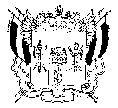 АДМИНИСТРАЦИЯ КРАСНООКТЯБРЬСКОГО СЕЛЬСКОГО ПОСЕЛЕНИЯВЕСЕЛОВСКОГО РАЙОНА РОСТОВСКОЙ ОБЛАСТИ	_______________________________________________________________Постановление  29.12. 2018 г.                                        №153                    х.Красный ОктябрьОб утверждении Порядкасоставления, утверждения и ведения бюджетной сметыКраснооктябрьского сельского поселенияВ соответствии со статьей 221 Бюджетного кодекса Российской Федерации и Общими требованиями к порядку составления, утверждения и ведения бюджетной сметы казенного учреждения, утвержденными Министерством финансов Российской Федерации:                                      ПОСТАНОВЛЯЮ:1. Утвердить прилагаемый Порядок составления, утверждения и ведения бюджетной сметы Администрации Краснооктябрьского  сельского поселения.2.  Настоящее постановление вступает в силу с 01.01.2019г.3. Контроль за исполнением настоящего возложить на начальника сектора экономики и финансов Ярмалюк Л.П. Глава Администрации Краснооктябрьского сельского поселения                                                                        О.И. КурицаПриложение   к постановлениюАдминистрации Краснооктябрьскогосельского  поселенияот   29.12. 2018  №  153ПОРЯДОКСОСТАВЛЕНИЯ, УТВЕРЖДЕНИЯ И ВЕДЕНИЯ БЮДЖЕТНОЙ СМЕТЫ АДМИНИСТРАЦИИ КРАСНООКТЯБРЬСКОГО СЕЛЬСКОГО ПОСЕЛЕНИЯ I. Общие положенияНастоящий Порядок составления, утверждения и ведения бюджетной сметы Администрации Краснооктябрьского  сельского поселения Песчанокопского района (далее - Порядок), разработан в соответствии со статьями 158, 161, 162, 221 Бюджетного кодекса Российской Федерации и Общими требованиями к порядку составления, утверждения и ведения бюджетной сметы казенного учреждения, утвержденными приказом Министерства финансов Российской Федерации от 20 ноября 2007 г. № 112н.II. Порядок составления бюджетной сметыБюджетная смета (далее - смета) составляется главным распорядителем средств бюджета Краснооктябрьского сельского поселения Веселовского  района в целях установления объема и распределения направлений расходования средств бюджета  на текущий год. Показатели сметы утверждаются в пределах доведенных получателю средств бюджета Краснооктябрьского сельского поселения Веселовского  района лимитов бюджетных обязательств на принятие и (или) исполнение им бюджетных обязательств по выполнению функций Администрации Краснооктябрьского сельского поселения Веселовского  (далее - лимиты бюджетных обязательств).Сектор экономики и финансов Администрации Краснооктябрьского сельского поселения (далее – сектор  экономики и финансов) составляет и представляет на утверждение сметы не позднее 15 рабочих дней с момента доведения лимитов бюджетных обязательств. Смета  Администрации Краснооктябрьского сельского поселения составляется в разрезе кодов классификации расходов бюджета Краснооктябрьского сельского поселения Веселовского  района с детализацией до кодов статей (подстатей) классификации операций сектора государственного управления, в рублях.Смета Администрации Краснооктябрьского сельского поселения Веселовского  района составляется в 2-х экземплярах по форме, предусмотренной приложением № 1 к Порядку, и подписывается Главой Администрации Краснооктябрьского сельского поселения.В случае, если закон о бюджете утверждается на очередной финансовый год и на плановый период тогда и составление, утверждение и ведение сметы осуществляется на очередной финансовый год и годы планового периода согласно приложениям № 4,5,6 к Порядку.III. Порядок утверждения сметыСмета Администрации Краснооктябрьского  сельского поселения, утверждается Главой Администрации Краснооктябрьского  сельского поселения  и заверяется печатью.К смете Администрации Краснооктябрьского сельского поселения, представленной на утверждение, прилагаются обоснования (расчеты) плановых сметных показателей, используемые при формировании сметы.IV. Порядок ведения сметыВедением сметы является внесение изменений в смету в пределах доведенных в установленном порядке объемов соответствующих лимитов бюджетных обязательств.Изменения показателей сметы утверждаются по форме, предусмотренной 2 к Порядку, после внесения в установленном порядке изменений в показатели бюджетной росписи главного распорядителя средств бюджета Краснооктябрьского сельского поселения Веселовского района и лимитов бюджетных обязательств.Внесение изменений в показатели сметы осуществляется путем утверждения изменений показателей - сумм увеличения, отражаемых со знаком "плюс", и (или) уменьшения объемов сметных назначений, отражаемых со знаком "минус":изменяющих объемы сметных назначений в случае изменения доведенного учреждению в установленном порядке объема лимитов бюджетных обязательств;изменяющих распределение сметных назначений по кодам классификации расходов бюджетов бюджетной классификации Российской Федерации (кроме кодов классификации операций сектора государственного управления), требующих изменения показателей бюджетной росписи главного распорядителя средств бюджета Краснооктябрьского и лимитов бюджетных обязательств;Утверждение изменений показателей сметы Администрации Краснооктябрьского сельского поселения осуществляется главой Администрации Краснооктябрьского сельского поселения и заверяется печатью.Сметы с учетом внесенных изменений показателей смет составляются сектором экономики и финансов Администрации Краснооктябрьского сельского поселения по форме, предусмотренной приложением № 1 к Порядку. Администрация Краснооктябрьского сельского поселения принимает и (или) исполняет бюджетные обязательства в пределах сметных назначений, утвержденных на дату осуществления операций по исполнению сметы с учетом изменений показателей.V. Формирование проекта сметы на очередной финансовый год     Формирование проекта сметы Администрации Краснооктябрьского сельского поселения на очередной финансовый год  осуществляется на этапе составления проекта бюджета Краснооктябрьского на очередной финансовый год с приложением обоснований (расчетов).В целях формирования сметы сектор экономики и финансов Администрации Краснооктябрьского сельского поселения на очередной финансовый год учреждение на этапе составления проекта бюджета Краснооктябрьского на очередной финансовый год составляет проект сметы Администрации Краснооктябрьского сельского поселения по форме, предусмотренной приложением № 3 к Порядку, исходя из предельных объемов бюджетных ассигнований на очередной финансовый год на основании расчетов к бюджетной смете с учетом ежегодно разрабатываемой сектором экономики и финансов Методики расчета по распределению бюджетных ассигнований бюджета Краснооктябрьского сельского поселения по кодам классификации расходов бюджета. Глава Администрации Краснооктябрьскогосельского поселения                                                          О.И. КурицаПриложение № 1 к порядку составления,  утверждения и ведения бюджетной                                                                                                                                                                                                  сметы Краснооктябрьского сельского                                                                                                                                                                      поселения, утвержденному постановлением                                                                                                                                                                                                № 153 от 29.12.2018БЮДЖЕТНАЯ СМЕТА НА 20__ ГОДУчреждение         ________________________________________Код по ОКПО  __________________    Код по СРРПБС*   _________________Адрес ___________________________Министерство, ведомство     ________Единица измерения:  руб.                            Начальник сектора экономики и финансов                                                     _____________     ___________________________                                                                                                                      (подпись)          (расшифровка подписи)"__" ____________ 20__ г.Приложение № 2 к порядку составления,  утверждения и ведения бюджетной                                                                                                                                                                                                  сметы Краснооктябрьского сельского                                                                                                                                                                      поселения, утвержденному постановлением                                                                                                                                                                                                    №194 от 31.12.2015                         УТВЕРЖДАЮ                       Глава Краснооктябрьского                         сельского поселения                ____________________________________                      (подпись)   (расшифровка подписи)                         «____»____________20__г.ИЗМЕНЕНИЕ N _____ ПОКАЗАТЕЛЕЙ БЮДЖЕТНОЙ СМЕТЫ НА 20__ ГОДУчреждение         ________________________________________Код по ОКПО  __________________    Код по СРРПБС*   _________________Адрес ___________________________Министерство, ведомство     ________Единица измерения: руб.               Начальник сектора экономики и финансов _____________     ___________________________                                                                                                                      (подпись)          (расшифровка подписи)"__" ____________ 20__ г.Приложение № 3 к порядку составления,  утверждения и ведения бюджетной                                                                                                                                                                                                 сметы Краснооктябрьского сельского                                                                                                                                                                      поселения, утвержденному постановлением                                                                                 №194 от 31.12.2015                          УТВЕРЖДАЮ                       Глава Краснооктябрьского                       сельского поселения                ____________________________________                      (подпись)   (расшифровка подписи)                         «____»____________20__г.ПРОЕКТ БЮДЖЕТНОЙ СМЕТЫ НА 20__ ГОД Учреждение         ________________________________________Код по ОКПО  __________________    Код по СРРПБС*   _________________Адрес ___________________________Министерство, ведомство     ________Единица измерения:  руб.               Начальник сектора экономики и финансов _____________     ___________________________                                                                                                                      (подпись)          (расшифровка подписи)"__" ____________ 20__ г.Приложение № 4 к порядку составления,  утверждения и ведения бюджетной                                                                                                                                                                                                  сметы Краснооктябрьского сельского                                                                                                                                                                      поселения, утвержденному постановлением                                                                                                                                                                                                    №194 от 31.12.2015                          УТВЕРЖДАЮ                       Глава Краснооктябрьского                        сельского поселения                ____________________________________                      (подпись)   (расшифровка подписи)                         «____»____________20__г.БЮДЖЕТНАЯ СМЕТА НА 20__ ГОДИ НА ПЛАНОВЫЙ ПЕРИОД 20__ И 20__ ГОДОВУчреждение         ________________________________________Код по ОКПО  __________________    Код по СРРПБС*   _________________Адрес ___________________________Министерство, ведомство     ________Единица измерения:  руб.                            Начальник сектора экономики и финансов _____________     ___________________________                                                                                                                      (подпись)          (расшифровка подписи)"__" ____________ 20__ г.Приложение № 5 к порядку составления,  утверждения и ведения бюджетной                                                                                                                                                                                                  сметы Краснооктябрьского сельского                                                                                                                                                                      поселения, утвержденному постановлением                                                                                                                                                                                               №194 от 31.12.2015                          УТВЕРЖДАЮ                       Глава Краснооктябрьского                        сельского поселения                ____________________________________                      (подпись)   (расшифровка подписи)                         «____»____________20__г.ИЗМЕНЕНИЕ N _____ ПОКАЗАТЕЛЕЙ БЮДЖЕТНОЙ СМЕТЫ НА 20__ ГОДИ НА ПЛАНОВЫЙ ПЕРИОД 20__ И 20__ ГОДОВУчреждение         ________________________________________Код по ОКПО  __________________    Код по СРРПБС*   _________________Адрес ___________________________Министерство, ведомство     ________Единица измерения: руб.               Начальник сектора экономики и финансов _____________     ___________________________                                                                                                                      (подпись)          (расшифровка подписи)"__" ____________ 20__ г.Приложение № 6 к порядку составления,  утверждения и ведения бюджетной                                                                                                                                                                                                  сметы Краснооктябрьского сельского                                                                                                                                                                      поселения, утвержденному постановлением                                                                                                                                                                                                         №194 от 31.12.2015 г                           УТВЕРЖДАЮ                       Глава Краснооктябрьского                        сельского поселения                ____________________________________                      (подпись)   (расшифровка подписи)                         «____»____________20__г.ПРОЕКТ БЮДЖЕТНОЙ СМЕТЫ НА 20__ ГОДИ НА ПЛАНОВЫЙ ПЕРИОД 20__ И 20__ ГОДОВ Учреждение         ________________________________________Код по ОКПО  __________________    Код по СРРПБС*   _________________Адрес ___________________________Министерство, ведомство     ________Единица измерения:  руб.               Начальник сектора экономики и финансов _____________     ___________________________                                                                                                                      (подпись)          (расшифровка подписи)"__" ____________ 20__ г.                      УТВЕРЖДАЮ                       Глава Администрации Краснооктябрьского                       сельского поселения                ____________________________________                      (подпись)   (расшифровка подписи)                         «____»____________20__г.Наименование показателяКод классификации расходов бюджета районаКод классификации расходов бюджета районаКод классификации расходов бюджета районаКод классификации расходов бюджета районаКод классификации расходов бюджета районаСуммаНаименование показателяразделаподразделацелевой статьивида расходовКод по бюджетной классификациина текущий финансовый год1234567ИТОГО РАСХОДОВНаименование показателяКод классификации расходов бюджета районаКод классификации расходов бюджета районаКод классификации расходов бюджета районаКод классификации расходов бюджета районаКод классификации расходов бюджета районаСумма изменения (+/-)Наименование показателяразделаподразделацелевой статьивида расходовКод по бюджетной классификацииСумма изменения (+/-)1234567ИТОГО РАСХОДОВНаименование показателяКод классификации расходов бюджета районаКод классификации расходов бюджета районаКод классификации расходов бюджета районаКод классификации расходов бюджета районаКод классификации расходов бюджета районаСуммаНаименование показателяразделаподразделацелевой статьивида расходовКод по бюджетной классификациина текущий финансовый год1234567ИТОГО РАСХОДОВНаименование показателяКод классификации расходов бюджета районаКод классификации расходов бюджета районаКод классификации расходов бюджета районаКод классификации расходов бюджета районаКод классификации расходов бюджета районаСуммаСуммаСуммаНаименование показателяразделаподразделацелевой статьивида расходовКод по бюджетной классификациина 20__ годна 20__ годна 20__ год123456789ИТОГО РАСХОДОВНаименование показателяКод классификации расходов бюджета районаКод классификации расходов бюджета районаКод классификации расходов бюджета районаКод классификации расходов бюджета районаКод классификации расходов бюджета районаСумма изменения (+/-)Сумма изменения (+/-)Сумма изменения (+/-)Наименование показателяразделаподразделацелевой статьивида расходовКод по бюджетной классификациина     20__ годна 20__ годна 20__ год123456789ИТОГО РАСХОДОВНаименование показателяКод классификации расходов бюджета районаКод классификации расходов бюджета районаКод классификации расходов бюджета районаКод классификации расходов бюджета районаКод классификации расходов бюджета районаСуммаСуммаСуммаНаименование показателяразделаподразделацелевой статьивида расходовКод по бюджетной классификациина 20__ годна 20__ годна 20__ год123456789ИТОГО РАСХОДОВ